.For:  Mishnock & Friends Dance Vacation – Mexico 2017Intro: 	16 countsStart:	Single hand hold, facing FLOD, men inside, ladies outside.Like footwork except where noted.[1-8]		WALK, WALK, SHUFFLE FWD, WALK, WALK, SHUFFLE FWD[9-16]		ROCK, SHUFFLE BACK, (LADIES ½ PIVOT, ½ TURN SHUFFLE) ROCK, STEP, ¼ SHUFFLEHands:-		On count 2 ladies release left hand and pick up mans right hand in her rightOn count 4 join left hands into side by side position.Hands:		On count 3 right hands go over ladies head (she’s now facing man ILOD)into cross arm position.On count 6 raise both hands straight up switching hands, bringing them out and down in a half circle motion.[25-32]		CROSS ROCK, REPLACE, SWAY, SWAY, SHUFFLE TURN, COASTER STEPHands:	On count 5 man releases his left her right, raising his right her left to return to starting position.La Estrella (P)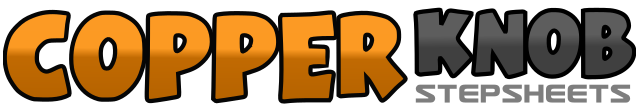 .......Count:32Wall:0Level:Improver Partner.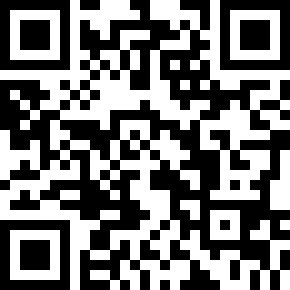 Choreographer:Dan Albro (USA) - January 2017Dan Albro (USA) - January 2017Dan Albro (USA) - January 2017Dan Albro (USA) - January 2017Dan Albro (USA) - January 2017.Music:Star of the Show - Thomas RhettStar of the Show - Thomas RhettStar of the Show - Thomas RhettStar of the Show - Thomas RhettStar of the Show - Thomas Rhett........1,2,3&4Both	Step fwd R, step fwd L, step fwd R, step L next to R, step fwd R5,6,7&8Both	Step fwd L, step fwd R, step fwd L, step R next to L, step fwd L1,2,3&4Man	Rock fwd R, replace weight on L, step back R, step L next to R, step back R1,2,3Lady	Step fwd R, pivot ½ left weight on L, turn ¼ left stepping side R&4Lady	Step L next to R, turn ¼ left stepping back R5,6,7Both	Rock back L, replace weight on R, turn ¼ right stepping side L&8Both	Step R next to L, step side L(now facing OLOD in indian position)17-24ROCK BACK, REPLACE, LADIES ½ TURN, ROCK BACK, REPLACE, TRIPLE IN PLACE1,2,3&4Man	Rock back R, replace weight L, step R next to L, step L next to R, step R next to L1,2,3&4Lady	Rock back R, replace weight L, step fwd R, pivot ½ left weight L, step R next to L5,6,7&8Both	Rock back L, replace weight R, step L next to R, step R next to L, step L next to R1,2,3,4Man	Cross rock R over L, replace weight L, step side right on R, step L next to R5&6Man	Step side R, step L next to R, turn ¼ left stepping back R (facing FLOD)1,2,3,4Lady	Cross rock R over L, replace weight L, sway side right R, turn ¼ left stepping fwd L5&6Lady	Turn ¼ left stepping side R, step L next to R, turn ¼ left stepping back R (FLOD)7&8Both	Step back L, step R next to L, step fwd L